Molimo kandidata da zaokruži seminar i/ili dio seminara za koji se prijavljuje:SEMINAR ZA TURISTIČKE VODIČE al.) opći i posebni dio a2.) posebni dioIme i prezime kandidata:	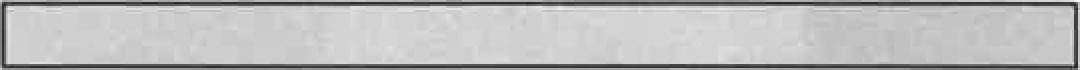 OIB:	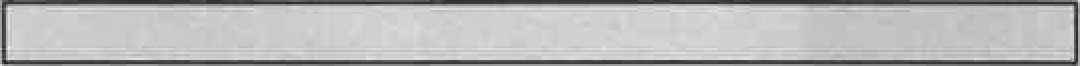 Adresa stanovanja:	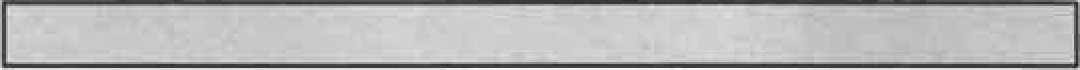 Telefon (fiksini i mobilni):	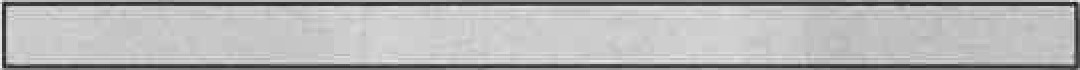 E-mail:	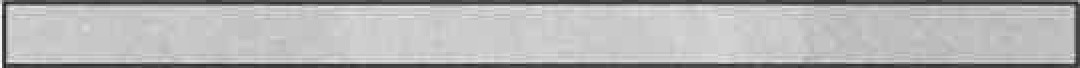 Naziv poslodavca	(OIB)	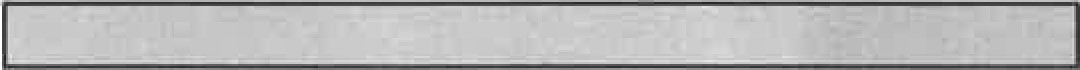 (ukoliko poslodavac upućuje kandidata na seminar)Adresa poslodavca:	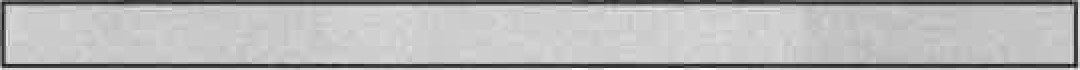 Telefon poslodavca:	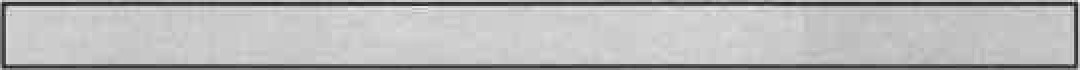 Prijava za strane jezike:Molimo kandidata da zaokruži koje dokumente prilaže uz prijavu:Presliku identifikacijske isprave (domovnica/osobna iskaznica/putovnica),Svjedodžba ili diploma prethodno završenog stupnja obrazovanjaDokaz o uplati troškova seminara(IBAN HR5824070001100162339 MODEL 1 POZIV NA BROJ HR02500)U Šibeniku,	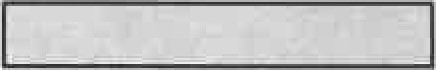 Potpis kandidata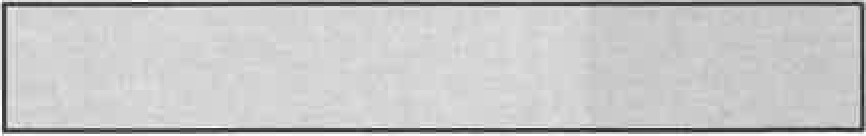 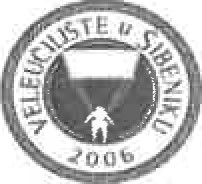 VELEUČILIŠTE U ŠIBENIKUOznaka:COB-IVELEUČILIŠTE U ŠIBENIKUDatum:20.10.2020.PRIJAVA ZA SEMINARStranica:PRIJAVA ZA SEMINARRevizija:03a)b)c)d)